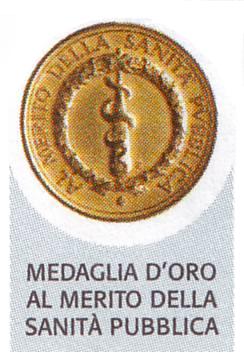 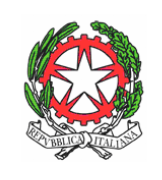 Napoli, 27 marzo 2023Al sito web dell’Istituto “Domenico Martuscelli”Sezione “Amministrazione Trasparente”OGGETTO: Delibera Commissariale n. 13 del 27/03/2023 CIG: ZC33AFC6B9DATI PER FORNITURA DI SERVIZI								Il Commissario Straordinario 								      Prof. Carlo CipolloneNOME E COGNOME: Studio Associato CoppolaTIPO DI SERVIZIO: Consulenza fiscale e del lavoroPartita IVA: 07549620636TRATTATIVA: Contratto di consulenza annualeIMPORTO: € 12.936,88 (oltre I.V.A. e CpA)DATI DEL FORNITORE: Sede legale in Calata San Marco n. 13 - 80133 Napoli (NA)